GK bR‡i gnv‡`ecyi Dc‡Rjvi grm¨ m¤ú` m¤úwK©Z Z_¨vejx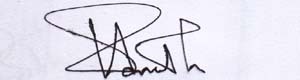                                                                                                            18/06/2019                                                                                                      (cjvk P›`ª †`e bv_)                                                                                                  wmwbqi Dc‡Rjv grm¨ Kg©KZ©v                                                                                                        gnv‡`ecyi, bIMuv|01Dc‡Rjvi AvqZb:397.67 eM© wKwg19evwYwR¨K grm¨ Lvgv‡ii †gvU AvqZb:68.06‡nt02‡jvK msL¨v:2,92,859 Rb20‡gvU Drcvw`Z gv‡Qi cwigvb:7241.73 ‡gt Ub03BDwbqb:10 wU21‡gvU gv‡Qi Pvwn`v:6413.61 ‡gt Ub04†gŠRv:307 wU22‡gvU DØ„&&Ë gv‡Qi cwigvb:828.12‡gt Ub05MÖvg:298 wU23grm¨Rxwe mgevq mwgwZi msL¨v:44wU06‡emiKvix cyKzi/w`Nxi msL¨v:5942 wU24grm¨Rxwe mgevq mwgwZi m`m¨ msL¨v:880Rb07‡emiKvix cyKzi/w`Nxi ‡gvU AvqZb:1713.94 †nt25‡emiKvwi n¨vPvwii msL¨v:04wU08miKvwi cyKzi/w`Nxi msL¨v:461 wU26‡emiKvwi n¨vPvwii Drcvw`Z †iYyi cwigvY (2014-15):1400 ‡KwR09miKvwi cyKzi/w`Nxi ‡gvU AvqZb:132.44 ‡nt27‡emiKvwi bvm©vwii msL¨v:16wU10b`x-bvjvi msL¨v:1 wU28†emiKvwi bvm©vwii Drcvw`Z †cvbvi cwigvb (2014-15) :92.36 ‡gt Ub11b`x-bvjvi ‡gvU AvqZb:799 †nt29eid K‡ji msL¨v:05wU12we‡ji msL¨v:6 wU30gvQ-evRv‡ii msL¨v:44wU13we‡ji ‡gvU AvqZb:450 †nt31wbeÜbK…Z †R‡ji msL¨v:1402Rb14cøvebf~wgi msL¨v:10 wU32Afqvkª‡gi msL¨v:02wU15cøvebf~wgi ‡gvU AvqZb:250 ‡nt33grm¨ Avor Gi msL¨v:35wU16e‡ivwc‡Ui msL¨v:	1	3 wU34bvm©vwii mrL¨v / †cvbv e¨emvqxi msL¨v:85Rb17e‡ivwc‡Ui ‡gvU AvqZb:3.47 ‡nt35grm¨ Lv`¨ Drcv`bKvix/we‡µZv (cvBKvix/LyPiv):11wU18evwYwR¨K grm¨ Lvgv‡ii msL¨v:35 wU36grm¨ Lv`¨ Drcv`bKvix KviLvbv:02wU